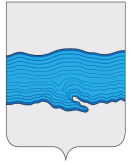 ПОСТАНОВЛЕНИЕРОССИЙСКАЯ ФЕДЕРАЦИЯАДМИНИСТРАЦИЯ ПЛЕССКОГО ГОРОДСКОГО ПОСЕЛЕНИЯПРИВОЛЖСКОГО МУНЦИПАЛЬНОГО РАЙОНА ИВАНОВСКОЙ ОБЛАСТИ«17» апреля 2018 г.                                                                                   № 28   г. ПлесОб ограничении дорожного движения в городе ПлёсеВ целях выполнения решения Совета Плёсского городского поселения от 27 июня 2012 года № 35 «Об утверждении Положения об организации дорожного движения в выходные и праздничные дни в городе Плёсе на период туристического сезона» и Постановления Правительства Ивановской области  от  15 мая 2012 года №129-п «Об утверждении Порядка осуществления временных ограничения или прекращения движения транспортных средств по автомобильным дорогам регионального или межмуниципального, местного значения Ивановской области», Постановления Главы администрации Плёсского городского поселения №28  от 17.04.2018 года «Об утверждении организации дорожного движения в выходные и праздничные дни в городе Плёсе на период туристического сезона», на время проведения Дня Победы и Дачного фестиваля имени ШаляпинаОграничить дорожное движение в районе автовокзала ул. Корнилова и  нижней части города (Торговая площадь) 9 мая с 10.00 до 15.00;   19 мая 2018г. с 8.00 до 23.00 по московскому времени  (альтернативный путь объезда-по ул. Островского). Организовать автомобильные стоянки на улице Корнилова, 35, на улице Островского, 12, на улице Гора Левитана;Согласовать с начальником ОВД Приволжского муниципального района Касаткиным А.Ю. контроль за выполнением  настоящего постановления; Данное Постановление опубликовать на сайте администрации Плёсского городского поселения, в газете «Плёсские Ведомости».  Контроль за исполнением настоящего Постановления возложить на ВРИП Главы Администрации Плёсского городского поселения Захарова Н.В.ВРИП Главы администрацииПлёсского городского поселения:                                                      Н.В.Захаров